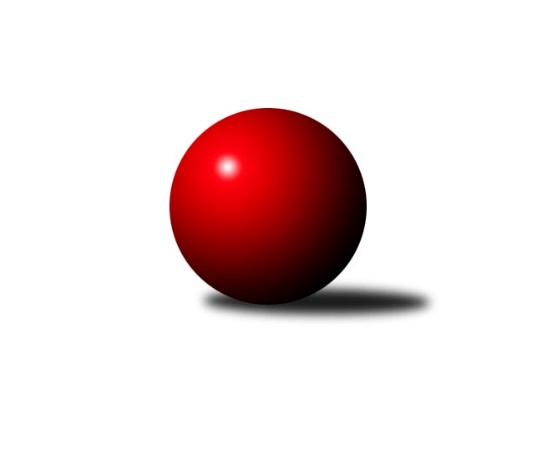 Č.20Ročník 2021/2022	19.3.2022       Ani v této soutěži se nerozhodlo definitivně o postupu do 1. KLZ. Hráčky Vyškova si doma nevěřila a přenechala překvapivě body HKK Olomouc, utkání to muselo být napínavé stejně jako na další kuželně v Otrokovících. Další dvě utkání již měla více méně jasný průběh a výrazný rozdíl jak na celkové kuželky, tak na skóre.Nejlepšího výkonu v tomto kole: 3257 dosáhlo družstvo: TJ Sokol HusoviceNejlepší výkon utkání: 576 - Lenka Kričinská, TJ Sokol Husovice2. KLZ B 2021/2022Výsledky 20. kolaSouhrnný přehled výsledků:TJ Jiskra Otrokovice	- KK Slovan Rosice B	6:2	3161:3125	11.0:13.0	19.3.TJ Centropen Dačice	- KK Šumperk	7:1	3164:2999	16.0:8.0	19.3.KK Vyškov	- HKK Olomouc	2.5:5.5	3008:3055	12.0:12.0	19.3.TJ Sokol Husovice	- KK Zábřeh	6:2	3257:3095	15.0:9.0	19.3.Tabulka družstev:	1.	KK Vyškov	20	15	2	3	103.5 : 56.5 	274.5 : 205.5 	 3194	32	2.	TJ Sokol Husovice	20	14	1	5	98.0 : 62.0 	264.0 : 216.0 	 3152	29	3.	TJ Centropen Dačice	19	11	3	5	91.5 : 60.5 	244.0 : 212.0 	 3172	25	4.	TJ Jiskra Otrokovice	20	10	2	8	86.0 : 74.0 	252.5 : 227.5 	 3121	22	5.	KK Zábřeh	20	10	1	9	77.0 : 83.0 	238.5 : 241.5 	 3167	21	6.	HKK Olomouc	20	6	3	11	72.0 : 88.0 	230.0 : 250.0 	 3088	15	7.	KK Šumperk	19	3	1	15	59.0 : 93.0 	221.5 : 234.5 	 3001	7	8.	KK Slovan Rosice B	20	2	3	15	45.0 : 115.0 	171.0 : 309.0 	 3050	7Podrobné výsledky kola:	 TJ Jiskra Otrokovice	3161	6:2	3125	KK Slovan Rosice B	Marta Zavřelová	128 	 122 	 123 	129	502 	 2:2 	 488 	 131	128 	 107	122	Kristýna Klištincová	Renáta Mikulcová ml.	145 	 132 	 146 	140	563 	 2:2 	 544 	 131	134 	 133	146	Šárka Palková	Renáta Mikulcová st.	122 	 135 	 127 	140	524 	 1:3 	 533 	 119	140 	 133	141	Magdaléna Souralová	Monika Niklová	135 	 122 	 151 	141	549 	 2:2 	 536 	 141	141 	 134	120	Martina Dosedlová	Hana Stehlíková	116 	 124 	 136 	123	499 	 1:3 	 536 	 141	121 	 137	137	Petra Jeřábková	Kateřina Fryštacká	129 	 140 	 119 	136	524 	 3:1 	 488 	 113	129 	 137	109	Eva Putnová *1rozhodčí: Divílek ml. Michael
střídání: *1 od 12. hodu Olga ČeperováNejlepší výkon utkání: 563 - Renáta Mikulcová ml.	 TJ Centropen Dačice	3164	7:1	2999	KK Šumperk	Pavlína Marková	143 	 119 	 143 	146	551 	 3:1 	 522 	 135	124 	 142	121	Růžena Smrčková	Zuzana Kodadová	132 	 138 	 115 	107	492 	 2:2 	 486 	 137	128 	 95	126	Soňa Ženčáková	Iveta Kabelková	117 	 140 	 120 	115	492 	 1:3 	 514 	 135	131 	 130	118	Kateřina Zapletalová	Gabriela Filakovská	141 	 136 	 137 	143	557 	 4:0 	 518 	 132	128 	 132	126	Adéla Příhodová	Veronika Brtníková *1	128 	 116 	 139 	147	530 	 4:0 	 446 	 113	102 	 123	108	Brigitte Marková	Klára Křížová	134 	 136 	 136 	136	542 	 2:2 	 513 	 149	143 	 113	108	Olga Sedlářovározhodčí: Blecha Zdeněk
střídání: *1 od 61. hodu Jindra KovářováNejlepší výkon utkání: 557 - Gabriela Filakovská	 KK Vyškov	3008	2.5:5.5	3055	HKK Olomouc	Michaela Kouřilová	125 	 124 	 123 	143	515 	 3:1 	 519 	 150	112 	 119	138	Denisa Hamplová	Monika Maláková *1	113 	 117 	 109 	118	457 	 1:3 	 494 	 128	130 	 120	116	Ivana Volná	Lenka Hrdinová	102 	 127 	 136 	145	510 	 1:3 	 561 	 135	154 	 150	122	Zuzana Kolaříková	Simona Koreňová	126 	 122 	 125 	138	511 	 3:1 	 461 	 121	106 	 138	96	Alena Kopecká	Jana Vejmolová	133 	 117 	 129 	120	499 	 2:2 	 504 	 116	120 	 128	140	Silvie Vaňková	Pavla Fialová	124 	 121 	 147 	124	516 	 2:2 	 516 	 125	150 	 120	121	Jaroslava Havranovározhodčí: Láník Břetislav
střídání: *1 od 61. hodu Tereza VidlářováNejlepší výkon utkání: 561 - Zuzana Kolaříková	 TJ Sokol Husovice	3257	6:2	3095	KK Zábřeh	Markéta Gabrhelová	130 	 147 	 127 	141	545 	 1:3 	 550 	 139	123 	 143	145	Romana Švubová	Blanka Sedláková	144 	 117 	 138 	129	528 	 2:2 	 489 	 107	128 	 119	135	Kamila Chládková	Veronika Dufková	119 	 118 	 124 	126	487 	 1:3 	 509 	 130	121 	 121	137	Marcela Balvínová	Lenka Kričinská	139 	 153 	 135 	149	576 	 4:0 	 536 	 138	134 	 119	145	Lenka Kubová	Lenka Hanušová	135 	 152 	 130 	141	558 	 4:0 	 516 	 131	128 	 126	131	Lenka Horňáková	Ivana Šimková	147 	 147 	 147 	122	563 	 3:1 	 495 	 130	111 	 129	125	Olga Ollingerová *1rozhodčí: Igor Sedlák
střídání: *1 od 61. hodu Valerie LangerováNejlepší výkon utkání: 576 - Lenka KričinskáPořadí jednotlivců:	jméno hráče	družstvo	celkem	plné	dorážka	chyby	poměr kuž.	Maximum	1.	Hana Stehlíková 	TJ Jiskra Otrokovice	556.44	370.2	186.3	3.1	8/8	(582)	2.	Jana Vejmolová 	KK Vyškov	554.31	373.7	180.6	2.9	7/7	(595)	3.	Michaela Kouřilová 	KK Vyškov	553.93	367.1	186.9	4.3	5/7	(597)	4.	Veronika Brtníková 	TJ Centropen Dačice	553.38	375.6	177.8	3.8	8/8	(581)	5.	Kateřina Fryštacká 	TJ Jiskra Otrokovice	552.60	365.6	187.0	3.5	7/8	(582)	6.	Klára Křížová 	TJ Centropen Dačice	551.71	372.2	179.5	4.3	8/8	(597)	7.	Jitka Killarová 	KK Zábřeh	550.77	372.2	178.6	3.2	7/8	(588)	8.	Romana Švubová 	KK Zábřeh	548.18	375.1	173.1	5.2	8/8	(587)	9.	Silvie Vaňková 	HKK Olomouc	543.91	365.4	178.5	6.1	8/8	(594)	10.	Monika Niklová 	TJ Jiskra Otrokovice	543.73	364.0	179.7	5.0	8/8	(586)	11.	Markéta Gabrhelová 	TJ Sokol Husovice	543.48	363.0	180.5	4.4	7/8	(574)	12.	Pavla Fialová 	KK Vyškov	541.95	366.3	175.7	6.2	5/7	(577)	13.	Růžena Smrčková 	KK Šumperk	541.45	367.1	174.4	4.0	7/7	(585)	14.	Simona Koreňová 	KK Vyškov	540.93	364.2	176.8	5.0	7/7	(586)	15.	Lenka Pouchlá 	HKK Olomouc	538.97	366.4	172.5	6.6	6/8	(573)	16.	Ivana Šimková 	TJ Sokol Husovice	538.24	365.1	173.1	5.0	7/8	(598)	17.	Tereza Křížová 	TJ Centropen Dačice	537.03	358.4	178.6	6.7	8/8	(562)	18.	Kateřina Zapletalová 	KK Šumperk	532.73	358.3	174.4	5.8	7/7	(576)	19.	Lenka Horňáková 	KK Zábřeh	532.39	371.5	160.9	5.9	7/8	(610)	20.	Ilona Olšáková 	KK Slovan Rosice B	532.20	367.0	165.3	7.4	5/7	(585)	21.	Jaroslava Havranová 	HKK Olomouc	532.08	360.2	171.9	5.0	7/8	(575)	22.	Zuzana Kolaříková 	HKK Olomouc	531.84	367.3	164.5	6.9	7/8	(561)	23.	Lenka Hanušová 	TJ Sokol Husovice	531.80	361.5	170.3	6.8	8/8	(587)	24.	Lenka Kričinská 	TJ Sokol Husovice	530.73	363.5	167.2	7.3	8/8	(583)	25.	Lucie Trávníčková 	KK Vyškov	530.28	362.8	167.4	6.7	5/7	(562)	26.	Blanka Sedláková 	TJ Sokol Husovice	526.91	360.8	166.1	7.6	8/8	(571)	27.	Zuzana Štěrbová 	KK Vyškov	526.73	361.3	165.5	6.5	5/7	(560)	28.	Pavlína Březinová 	KK Slovan Rosice B	521.51	358.3	163.2	9.7	6/7	(595)	29.	Marcela Říhová 	HKK Olomouc	520.98	350.7	170.3	7.0	7/8	(550)	30.	Olga Ollingerová 	KK Zábřeh	520.09	355.5	164.6	8.3	8/8	(551)	31.	Lenka Hrdinová 	KK Vyškov	518.96	368.8	150.1	9.2	7/7	(550)	32.	Šárka Palková 	KK Slovan Rosice B	518.75	357.4	161.3	6.6	6/7	(571)	33.	Martina Dosedlová 	KK Slovan Rosice B	518.75	358.3	160.5	8.7	5/7	(567)	34.	Eva Putnová 	KK Slovan Rosice B	517.83	359.4	158.5	9.4	6/7	(557)	35.	Gabriela Filakovská 	TJ Centropen Dačice	517.61	369.8	147.8	12.9	6/8	(557)	36.	Jindra Kovářová 	TJ Centropen Dačice	516.57	354.4	162.1	8.9	7/8	(544)	37.	Marcela Balvínová 	KK Zábřeh	515.89	353.7	162.2	8.0	6/8	(541)	38.	Kamila Chládková 	KK Zábřeh	512.53	349.2	163.3	6.7	6/8	(549)	39.	Kristýna Macků 	TJ Centropen Dačice	509.37	351.3	158.1	8.6	6/8	(555)	40.	Hana Jáňová 	KK Šumperk	509.33	359.9	149.4	11.5	5/7	(548)	41.	Marta Zavřelová 	TJ Jiskra Otrokovice	506.18	350.2	156.0	9.3	8/8	(576)	42.	Soňa Ženčáková 	KK Šumperk	500.10	347.1	153.0	10.3	5/7	(545)	43.	Pavlína Gerešová 	KK Šumperk	500.08	351.8	148.3	11.2	6/7	(541)	44.	Renáta Mikulcová  st.	TJ Jiskra Otrokovice	499.94	345.0	155.0	10.3	8/8	(549)	45.	Monika Maláková 	KK Vyškov	495.33	350.6	144.7	13.0	5/7	(555)	46.	Denisa Hamplová 	HKK Olomouc	493.43	337.3	156.1	9.7	7/8	(534)	47.	Veronika Dufková 	TJ Sokol Husovice	487.04	340.9	146.2	12.4	6/8	(518)	48.	Adéla Příhodová 	KK Šumperk	485.29	342.8	142.5	12.7	6/7	(537)	49.	Kristýna Klištincová 	KK Slovan Rosice B	479.16	335.0	144.1	13.1	7/7	(541)	50.	Jitka Bětíková 	TJ Jiskra Otrokovice	448.67	319.8	128.9	16.2	6/8	(464)	51.	Brigitte Marková 	KK Šumperk	431.92	303.0	128.9	18.0	6/7	(487)		Tereza Divílková 	TJ Jiskra Otrokovice	572.00	372.0	200.0	2.0	1/8	(572)		Jana Kovářová 	KK Vyškov	541.00	375.0	166.0	5.0	1/7	(541)		Pavlína Marková 	TJ Centropen Dačice	536.50	372.3	164.3	4.3	1/8	(551)		Lenka Kubová 	KK Zábřeh	531.33	368.8	162.6	9.1	5/8	(550)		Iveta Kabelková 	TJ Centropen Dačice	529.17	363.2	166.0	6.7	1/8	(602)		Michaela Kopečná 	TJ Centropen Dačice	526.25	364.0	162.3	5.8	2/8	(550)		Petra Jeřábková 	KK Slovan Rosice B	524.92	357.6	167.3	7.7	4/7	(551)		Monika Pšenková 	TJ Sokol Husovice	522.65	361.5	161.2	10.6	4/8	(543)		Vendula Štrajtová 	KK Vyškov	522.00	354.0	168.0	7.0	1/7	(522)		Renáta Mikulcová  ml.	TJ Jiskra Otrokovice	521.60	360.7	161.0	8.9	4/8	(563)		Eva Fabešová 	TJ Centropen Dačice	520.56	363.3	157.2	11.2	3/8	(537)		Kateřina Petková 	KK Šumperk	517.00	357.0	160.0	7.9	2/7	(562)		Dana Wiedermannová 	KK Zábřeh	514.33	357.8	156.5	8.9	3/8	(532)		Valerie Langerová 	KK Zábřeh	510.33	355.7	154.7	10.0	3/8	(520)		Hana Jonášková 	TJ Jiskra Otrokovice	504.50	347.2	157.3	10.5	4/8	(563)		Darina Kubíčková 	KK Vyškov	501.67	337.0	164.7	5.7	1/7	(520)		Magdaléna Souralová 	KK Slovan Rosice B	500.00	346.0	154.0	8.5	1/7	(533)		Zuzana Kodadová 	TJ Centropen Dačice	492.15	344.9	147.3	11.5	4/8	(540)		Eliška Novotná 	TJ Jiskra Otrokovice	491.50	347.0	144.5	12.5	2/8	(520)		Ivana Volná 	HKK Olomouc	484.54	343.1	141.4	13.6	5/8	(531)		Olga Sedlářová 	KK Šumperk	483.67	334.3	149.3	12.3	3/7	(513)		Alena Bružová 	KK Slovan Rosice B	481.50	338.5	143.0	14.5	2/7	(494)		Olga Čeperová 	KK Slovan Rosice B	479.00	331.5	147.5	14.0	2/7	(496)		Laura Neová 	TJ Sokol Husovice	477.00	337.5	139.5	14.5	2/8	(509)		Lucie Vojteková 	KK Šumperk	473.50	341.5	132.0	13.0	2/7	(483)		Alena Kopecká 	HKK Olomouc	470.44	331.6	138.8	12.5	4/8	(545)		Helena Hejtmanová 	HKK Olomouc	467.39	333.7	133.7	15.7	3/8	(540)		Viktorie Vitamvásová 	KK Slovan Rosice B	464.00	339.5	124.5	14.0	2/7	(490)		Anna Vašíčková 	KK Šumperk	459.50	324.5	135.0	17.0	2/7	(476)		Sabina Šebelová 	KK Vyškov	454.00	317.0	137.0	18.0	1/7	(454)		Karolína Havranová 	HKK Olomouc	452.50	326.0	126.5	18.5	2/8	(463)		Eliška Dolečková 	KK Šumperk	437.00	307.0	130.0	15.0	1/7	(437)		Aneta Krzystková 	HKK Olomouc	416.00	314.0	102.0	19.0	1/8	(416)		Katrin Valuchová 	TJ Sokol Husovice	402.00	299.0	103.0	23.0	1/8	(402)Sportovně technické informace:Všechny družstva žádám, aby si zpravodaj důkladně přečetla, zda výsledky a zadání startů náhradníků či dopsání na soupisku odpovídá realitě, bohužel není tento údaj vždy uveden v zápise o utkání, nemám potom zpětnou vazbu, zda Váš záměr byl zadán do systému výsledku správně, předem děkuji. VV ČKA průběžně sleduje epidemickou situaci a další okolnosti, které se týkají našich soutěží. Na webu ČKA najdete vždy aktuálně platná opatření, která musíme dodržovat a doporučené zásady při utkáních. Informace bude VV ČKA průběžně doplňovat a aktualizovat podle aktuální situace.Starty náhradníků:registrační číslo	jméno a příjmení 	datum startu 	družstvo	číslo startu15943	Olga Sedlářová	19.03.2022	KK Šumperk	4x20866	Pavlína Karešová	19.03.2022	TJ Centropen Dačice	2x25142	Alena Kopecká	19.03.2022	HKK Olomouc	4xHráči dopsaní na soupisku:registrační číslo	jméno a příjmení 	datum startu 	družstvo	Program dalších kol do konce soutěže:21. kolo26.03.2022	so	10:00	HKK Olomouc - KK Slovan Rosice B	26.03.2022	so	10:30	TJ Sokol Husovice - TJ Centropen Dačice	26.03.2022	so	13:00	TJ Jiskra Otrokovice - KK Vyškov	26.03.2022	so	13:00	KK Šumperk - KK Zábřeh16. kolo02.04.2022	so	12:00	KK Šumperk - TJ Centropen Dačice	22. kolo03.04.2022	ne	13:00	TJ Centropen Dačice - TJ Jiskra Otrokovice	06.04.2022	st	17:00	KK Zábřeh - HKK Olomouc	09.04.2022	so	10:00	KK Slovan Rosice B - KK Šumperk	09.04.2022	so	13:00	KK Vyškov - TJ Sokol HusoviceZpracoval: Petr KohlíčekDne: 19.03.2022	Nejlepší šestka kola - absolutněNejlepší šestka kola - absolutněNejlepší šestka kola - absolutněNejlepší šestka kola - absolutněNejlepší šestka kola - dle průměru kuželenNejlepší šestka kola - dle průměru kuželenNejlepší šestka kola - dle průměru kuželenNejlepší šestka kola - dle průměru kuželenNejlepší šestka kola - dle průměru kuželenPočetJménoNázev týmuVýkonPočetJménoNázev týmuPrůměr (%)Výkon6xLenka KričinskáHusovice5765xLenka KričinskáHusovice109.495768xIvana ŠimkováHusovice5633xZuzana KolaříkováHKK Olomouc109.195611xRenáta Mikulcová ml.Otrokovice5631xRenáta Mikulcová ml.Otrokovice107.045633xZuzana KolaříkováHKK Olomouc5618xIvana ŠimkováHusovice107.025637xLenka HanušováHusovice5581xGabriela FilakovskáDačice106.695571xGabriela FilakovskáDačice5576xLenka HanušováHusovice106.07558